Podstawa PrawnaUstawa z dnia 24 września 2010 roku  o ewidencji ludności.Ustawa z dnia 16 listopada 2006r. o opłacie skarbowej.Rozporządzenie Ministra Spraw Wewnętrznych i Administracji z dnia 13 grudnia 2017 r. w sprawie określenia wzorów i sposobu wypełniania formularzy stosowanych przy wykonywaniu obowiązku meldunkowego.Rozporządzenie Ministra Cyfryzacji z dnia 21 grudnia 2018r. w sprawie trybu rejestracji danych                         w rejestrze PESEL oraz w rejestrach mieszkańców.Wymagane dokumentyWymeldowanie z miejsca pobytu stałego lub czasowegozgłoszenie wymeldowania z miejsca pobytu stałego – formularz SO.K24.F1,zgłoszenie wymeldowania z miejsca pobytu czasowego – formularz SO.K24.F2,formularz umożliwiający wprowadzenie danych do rejestru PESEL przez organ,                                       pod warunkiem otrzymania urzędowego poświadczenia odbioru (w przypadku zgłoszenia                       w formie dokumentu elektronicznego- kwalifikowany podpis elektroniczny lub profil zaufany                 e-PUAP).klauzula informacyjna dot. przetwarzania danych osobowych na podstawie obowiązku prawnego ciążącego na administratorze (przetwarzania w związku z ustawą z dnia 24 września 2010roku o ewidencji ludności) stanowiąca integralną część formularza SO.K24.F1 oraz formularza SO.K24.F2.	Załączniki (do wglądu):dowód osobisty lub paszport.Obywatel polski, który opuszcza miejsce pobytu stałego albo opuszcza miejsce pobytu czasowego przed upływem deklarowanego okresu pobytu obowiązany jest wymeldować się.Obywatel polski może wymeldować się z miejsca pobytu stałego lub czasowego dokonując zameldowania w nowym miejscu pobytu.Za osobę nieposiadającą zdolności do czynności prawnych lub posiadająca ograniczoną zdolność do czynności prawnych obowiązek meldunkowy wykonuje jej przedstawiciel ustawowy, opiekun prawny lub inna osoba sprawująca nad nią faktyczną opiekę w miejscu ich wspólnego pobytu.Po upływie deklarowanego okresu zameldowania na pobyt czasowy, wymeldowanie następuje automatycznie.OpłatyBrak opłat.Termin załatwienia sprawyBez zbędnej zwłoki.Jednostka odpowiedzialnaUrząd Miejski w Płońsku, ul. Płocka 39 (wejście od ul. 1-go Maja) , 09 – 100 Płońsk,Pon. 8.00-18.00, wt.-pt. 8.00-16.00tel. 023 663 13 00, 023 662 26 91e-mail: plonsk@plonsk.pl, burmistrz@plonsk.plPrzyjęcie dokumentów i załatwienie sprawy:Wydział Spraw Obywatelskich i Działalności Gospodarczej  /parter budynku/,tel.  023 663 13 31, 023 663-13-30Tryb odwoławczyNie przysługuje.Uwagi  W przypadku zgłoszenia obowiązku meldunkowego przez pełnomocnika dodatkowo do wglądu:pełnomocnictwo do wymeldowania udzielone na piśmie,dowód osobisty pełnomocnika lub paszport.oraz opłata za pełnomocnictwo w wys. 17 złOpłata skarbowa za złożenie pełnomocnictwa nie dotyczy pełnomocnictwa udzielonego małżonkowi, wstępnym, zstępnym lub rodzeństwu.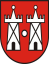     Urząd Miejski 
       w PłońskuKARTA INFORMACYJNASO.K24    Urząd Miejski 
       w PłońskuKARTA INFORMACYJNAStrona 1 z 2    Urząd Miejski 
       w PłońskuWymeldowanie obywatela RP:z miejsca pobytu stałegoz miejsca pobytu czasowegoWydanie:1    Urząd Miejski 
       w PłońskuWymeldowanie obywatela RP:z miejsca pobytu stałegoz miejsca pobytu czasowegoData wydania:19.07.2019 r.    Urząd Miejski 
       w PłońskuKARTA INFORMACYJNASO.K24    Urząd Miejski 
       w PłońskuKARTA INFORMACYJNAStrona 2 z 2    Urząd Miejski 
       w PłońskuWymeldowanie obywatela RP:z miejsca pobytu stałegoz miejsca pobytu czasowegoWydanie:1    Urząd Miejski 
       w PłońskuWymeldowanie obywatela RP:z miejsca pobytu stałegoz miejsca pobytu czasowegoData wydania:19.07.2019 r.Opracował/ dataSprawdził/ Zatwierdził/ datanr egz.Justyna Grabowicz, pomoc administracyjnaIrmina Kraszewskainspektor ds. ewidencji ludności i dowodów osobistych